  Бекетовов ауыл советы                                                      Совет сельского поселения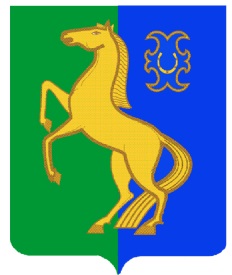 ауыл билəмəhе советы                                                         Бекетовский сельсоветмуниципаль районының                                                     муниципального районаЙəрмəĸəй  районы                                                           Ермекеевский районБашkортостан Республиĸаhы                                            Республики БашкортостанҠАРАР                                № 38.5                             РЕШЕНИЕ25  май  2023 й.                                                              25  мая 2023 г.О признании утратившим силу решения Совета сельского поселения Бекетовский сельсовет муниципального района Ермекеевский район Республики Башкортостан  от 26.04.2018года № 29.9 (в редакции решения от 09.04.2021г. № 17.7) «О порядке размещения сведений о доходах, расходах, об имуществе и обязательствах имущественного характера лиц, замещающих муниципальные должности, и членов их семей на официальном сайте сельского поселения  Бекетовский сельсовет муниципального района Ермекеевский район Республики Башкортостан в информационно-телекоммуникационной сети "Интернет" и предоставления этих сведений средствам массовой информации для опубликования»В соответствии с Федеральным законом от 06.02.2023 № 12-ФЗ «О внесении изменений в Федеральный закон «Об общих принципах организации публичной власти в субъектах Российской Федерации» и отдельные законодательные акты Российской Федерации» и принятым в развитие его положений Законом Республики Башкортостан от 27.02.2023 № 679-з «О внесении изменений в Закон Республики Башкортостан «О местном самоуправлении в Республике Башкортостан», Совет сельского поселения  Бекетовский сельсовет муниципального района Ермекеевский район Республики Башкортостан РЕШИЛ:1. Признать утратившим силу решение Совета сельского поселения  Бекетовский сельсовет муниципального района Ермекеевский район Республики Башкортостан от 26.04.2018г. № 29.9 (в редакции решения от 09.04.2021г. № 17.7) «О порядке размещения сведений о доходах, расходах, об имуществе и обязательствах имущественного характера лиц, замещающих муниципальные должности, и членов их семей на официальном сайте сельского поселения  Бекетовский сельсовет муниципального района Ермекеевский район Республики Башкортостан в информационно-телекоммуникационной сети "Интернет" и предоставления этих сведений средствам массовой информации для опубликования».2. Обнародовать настоящее решение в здании администрации сельского поселения Бекетовский сельсовет муниципального района  Ермекеевский район Республики Башкортостан и разместить на официальном сайте Администрации сельского поселения  Бекетовский сельсовет муниципального района  Ермекеевский район Республики Башкортостан.3. Настоящее решение вступает в силу со дня его обнародования.	4. Контроль за исполнением настоящего решения возложить на постоянную комиссию Совета по бюджету, налогам и вопросам собственности (Ахмадуллина Л.И.). Глава сельского поселения Бекетовский сельсовет                      	                                           З.З. Исламова 